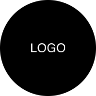 Your Company12 Example AvenueCityAB1 2CDEmailPhoneToClient Name12 Example AvenueInvoice NoINV-0001CityIssue Date01.01.2024AB1 2CDDue Date15.01.2024CountryDelivery Date29.01.2024DescriptionQuantityUnit PriceAmountItem110,00£10,00Item210,00£20,00Item210,00£20,00Bank DetailsSubtotal£50,00Bank/Sort Code / 123456VAT (20%)£10,00Account Number / 12345678Shipping£5,00Payment Reference / Customer 001Discount-£5,00Thank your paying within 7 days!Total£60,00